実習生の受入れについて　１.受入資格　　　●体験学習については、下記宛てにお電話ください。　２.申込みの受付　　  ・学校単位で、別紙様式にて申込みしてください。　申込書（様式1）まずは、お電話でお問合せください。　３.受入れの可否　 　 ・結果通知指定日までに、学校宛てにお知らせいたします。　　４.申込み、問合せ先　　　 社会福祉法人丸亀市社会福祉協議会　　総務企画課 実習受入担当　　　 〒763-0034　丸亀市大手町二丁目1番7号　　　 ℡　0877-22-5700　　　Fax 0877-23-8110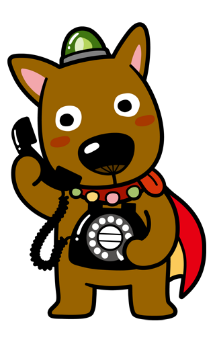 　　　　　info@marugame-shakyo.or.jp様式1(福)丸亀市社会福祉協議会　実習申込書　　【提出先】　　　　社会福祉法人丸亀市社会福祉協議会　総務企画課　実習受入担当　　　　〒763-0034　丸亀市大手町二丁目1番7号　　　　℡　0877-22-5700　　　Fax0877-23-8110　　　　　info@marugame-shakyo.or.jp№資　　格実習期間予定人数１　社会福祉士8月中旬から9月末２名程度２　精神保健福祉士8月中旬から9月末２名程度3　介護福祉士随時1名程度4　介護職員実務者研修随時1名程度5　介護職員初任者研修随時1名程度６　保育士8月から9月中旬、2月（一日体験や保育ボランティアは随時）2名程度希望する実習及び体験学習等□社会福祉士　　□精神保健福祉士　　□介護福祉士　　□保育士□介護職員実務者研修　　□介護職員初任者研修　　□体験学習(希望する内容：　　　　　　　　　　　　　　　　　　　　　　　　　　　　)□社会福祉士　　□精神保健福祉士　　□介護福祉士　　□保育士□介護職員実務者研修　　□介護職員初任者研修　　□体験学習(希望する内容：　　　　　　　　　　　　　　　　　　　　　　　　　　　　)学校名学部、学科、コース実習を希望する人数及び期間　　　　　　　名　　　         年　　　月　　　日(　　)～       年　　月　　日(　　)　　　　　　　名　　　         年　　　月　　　日(　　)～       年　　月　　日(　　)所在地〒　　　　〒　　　　実習のご担当者名部署名メールアドレス電話・Fax　TELFax実習に関すること1.実習内容に対する要望2.社協で実習を希望する理由3.その他(自由に記入してください。)1.実習内容に対する要望2.社協で実習を希望する理由3.その他(自由に記入してください。)受入可否の結果通知期限　　　　　　　　年　　　月　　　日(　　)までに回答必着　　　　　　　　年　　　月　　　日(　　)までに回答必着受入の回答※本会の記載欄年　　　月　　　日(　　)　　総務企画課 実習受入担当　年　　　月　　　日(　　)　　総務企画課 実習受入担当　